Understand your personal style and the styles of those around youWhen I think of myself in relation to other people I am…Column A			Column Bmore flamboyant	_____	or	more restrained	_____more spontaneous	_____	or	more deliberate	_____more responsive	_____	or	more detached	_____more impulsive	_____	or	more methodical	_____more sociable	_____	or	more aloof	_____more sentimental	_____	or	more analytical	_____more people-oriented	_____	or	more task-oriented 	_____more outgoing	_____	or	more reserved  	_____more dramatic	_____	or	more self-controlled	_____more friendly	_____	or	more unfriendly	_____(do not total Column A)			Your total in Column B	_____		His/her total	_____Understand your personal style and the styles of those around youWhen I think of myself in relation to other people I am...Column C			Column Dmore animated	_____	or	more passive	_____more “take charge”	_____	or	more “go along”	_____more assertive	_____	or 	more hesitant	_____more demanding	_____	or	more accepting	_____more demonstrative	_____	or	more thoughtful	_____more confronting	_____	or	more supportive  	_____more talkative	_____	or	more quiet	_____more bold	_____	or	more timid	_____more intense	_____	or	more subdued	_____more direct	_____	or	more indirect	_____Your total in Column C	_____			(do not total Column D)His/her total	_____ Strengths and weaknesses of behavior styles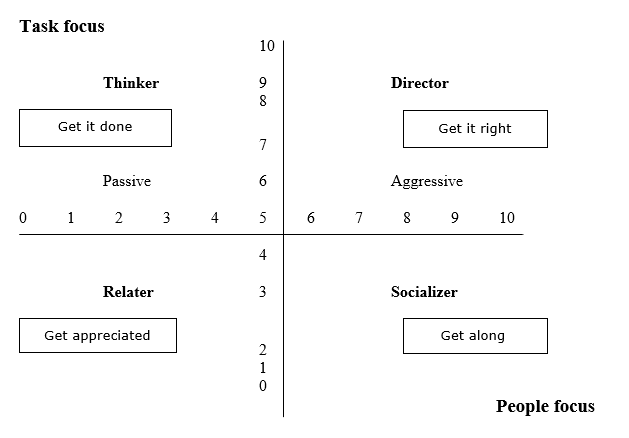 Thinkers“Get it right” peopleBehavior characteristicsFocus on tasksIntend to “get it right”Pay attention to details, think systematicallyNeed to be correctCommunicate indirectly and detailedStrengths:_________________	_________________	_________________	_________________Personal stressors:_________________	_________________	_________________	_________________When under pressure, thinkers tend to:Become silentFlee or withdrawExhibit negative behaviorIneffective behaviors	Effective behaviorsfor dealing with thinkers:	for dealing with thinkers:Strengths and weaknesses of behavior stylesDirectors“Get it done” peopleBehavior characteristicsFocus on tasksIntend to “get it done”Focused, direct, bluntNeed to be in controlCommunicate directly and to the pointStrengths:_________________	_________________	_________________	_________________Personal stressors:_________________	_________________	_________________	_________________When under pressure, directors tend to:Raise their voiceBully and take pot shots at othersBehave arrogantlyIneffective behaviors	Effective behaviorsfor dealing with directors:	for dealing with directors:Strengths and weaknesses of behavior stylesSocializers“Get appreciated” peopleBehavior characteristicsFocus on peopleIntend to “get appreciated”Display creativity, warmth, charisma and energyNeed to be recognized and applaudedCommunicate directly and elaboratelyStrengths:_________________	_________________	_________________	_________________Personal stressors:_________________	_________________	_________________	_________________When under pressure, socializers tend to:Talk more loudly and quicklyThrow tantrumsExaggerateIneffective behaviors	Effective behaviorsfor dealing with socializers:	for dealing with socializers:Strengths and weaknesses of behavior stylesRelaters“Get along” peopleBehavior characteristicsFocus on peopleIntend to “get along”Behave in an agreeable, personable, friendly, caring and helpful mannerNeed to be likedCommunicate indirectly and consideratelyStrengths:_________________	_________________	_________________	_________________Personal stressors:_________________	_________________	_________________	_________________When under pressure, relaters tend to:SubmitAccommodateExhibit passive-aggressive behaviorsIneffective behaviors	Effective behaviorsfor dealing with relaters:	for dealing with relaters: